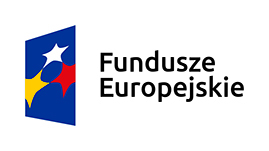 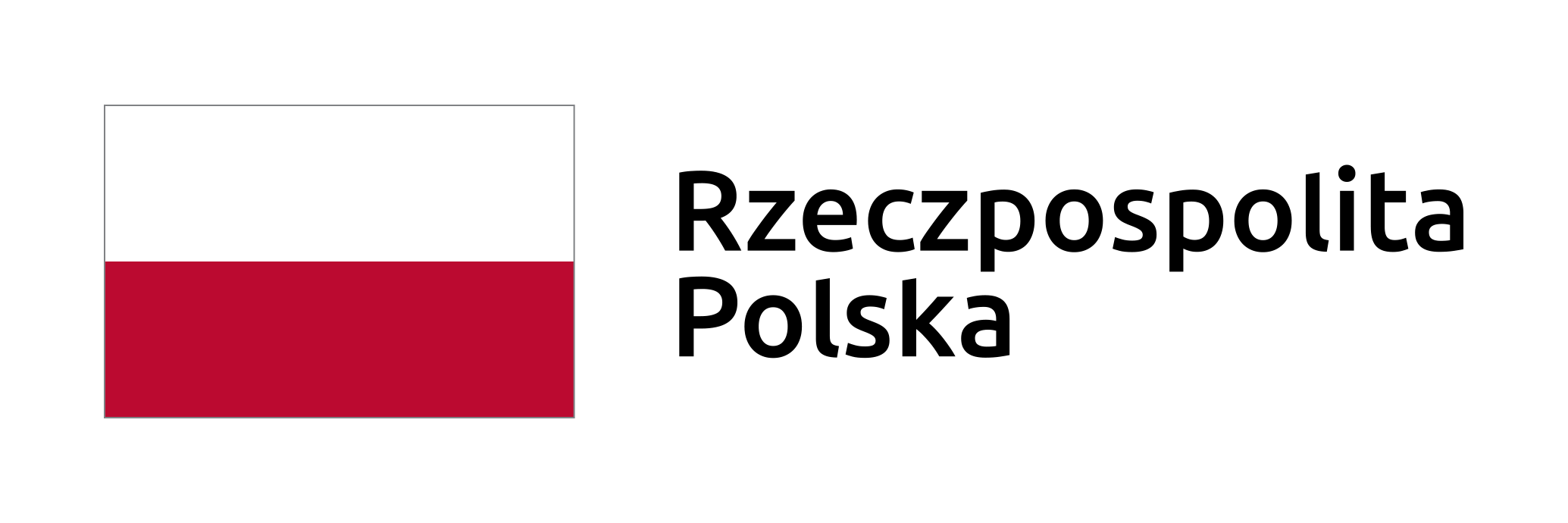 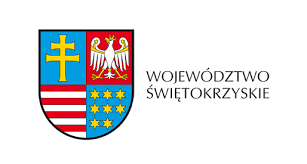 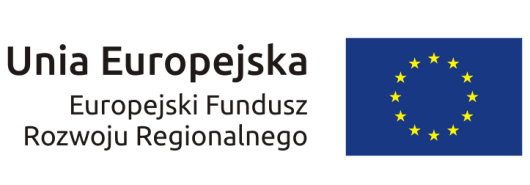 OKSO.272.16.2020Jędrzejów, dnia  03.08.2020 r.INFORMACJAdla Wykonawców nr 1Zmiana SIWZDotyczy: Postępowania o udzielenie zamówienia publicznego pnZakup sprzętu do dezynfekcji w związku z realizacją projektu pn. „Zwalczanie skutków epidemii COVID-19 w Powiecie Jędrzejowskim”Zamawiający działając na podstawie art. 38 ust. 4 ustawy z dnia 29 stycznia 2004r. Prawo zamówień publicznych (tj. Dz. U. z 2019 r. poz. 1843 – dalej ustawy Pzp) modyfikuje SIWZ:Zamawiający dokonuje modyfikacji pkt 4 w Załączniku nr 2 do SIWZ - FORMULARZ OFERTOWY , który w brzmieniu dotychczasowym:4.	Oświadczamy, że oferowane przez nas wyroby spełniają szczegółowe wymagania określone w Załączniku nr 7 do SIWZ, a tym samym spełniają minimalne wymagania określone w SIWZ,otrzymuje brzmienie:4.	Oświadczamy, że oferowane przez nas wyroby spełniają szczegółowe wymagania określone w Załączniku nr 1 do SIWZ, a tym samym spełniają minimalne wymagania określone w SIWZ,      Zamawiający zamieszcza na stronie internetowej ujednolicony Załącznik nr 2 do SIWZ FORMULARZ OFERTOWY – POPRAWIONY.